Приложение 2
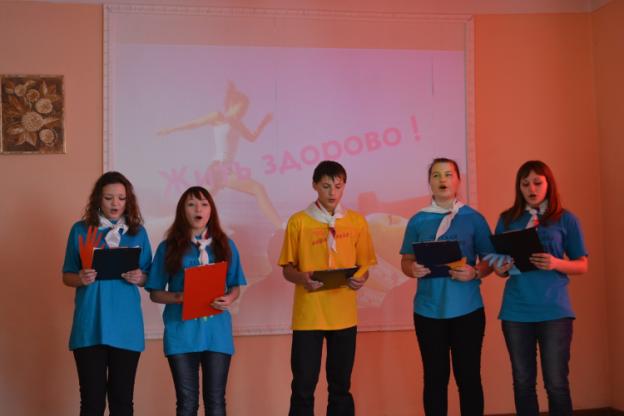 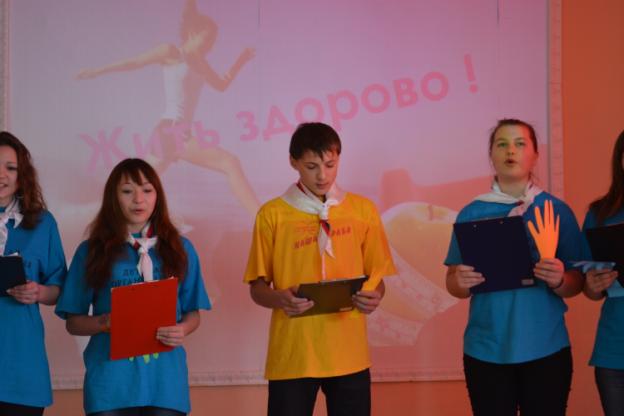 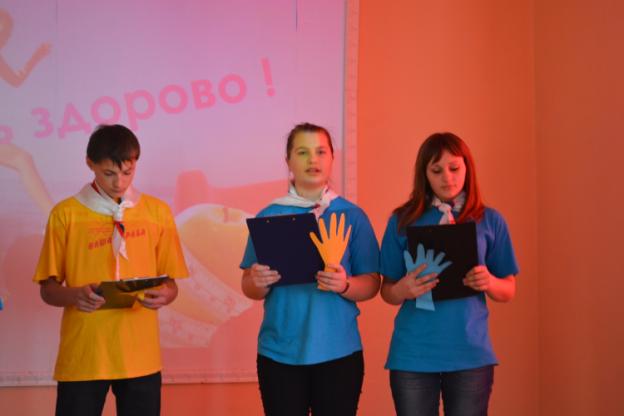 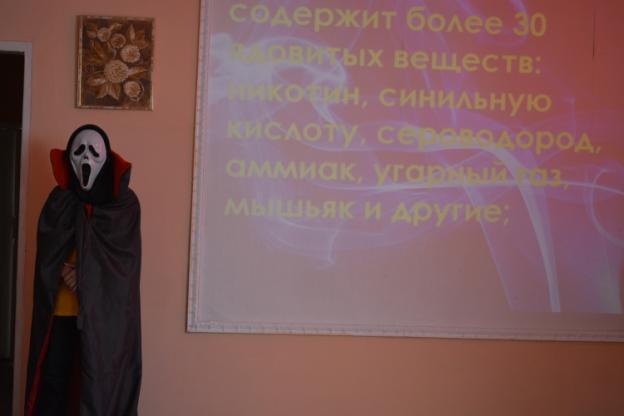 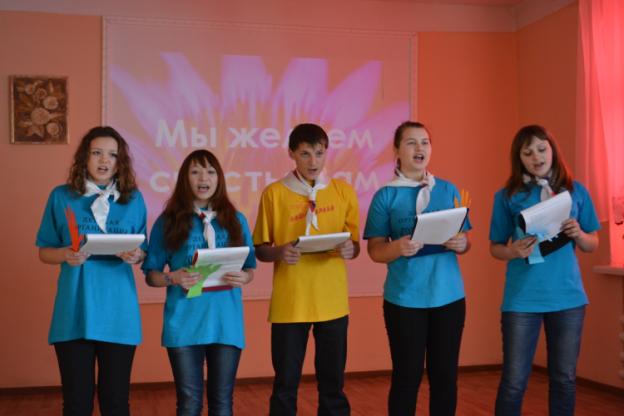 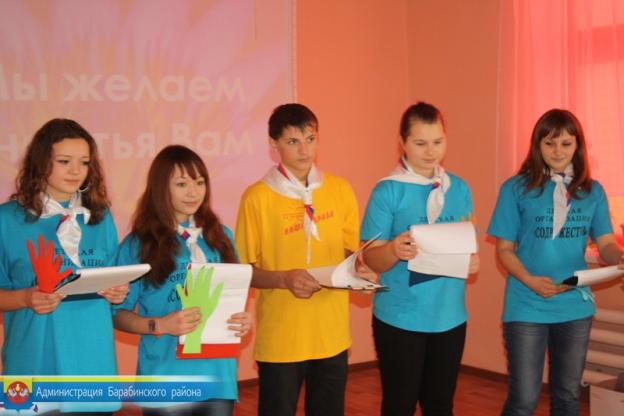 